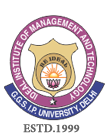 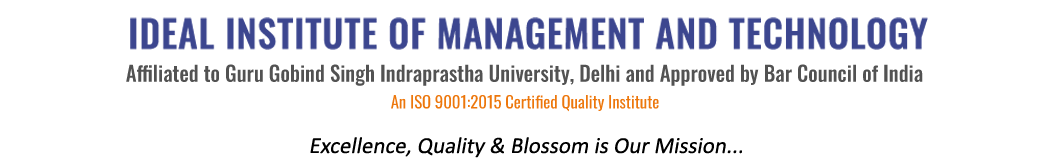       16 X, Karkardooma Institutional Area, (Near Telephone Exchange)
Delhi-110092+91 (11) 22372639, 22375961,http://idealinstitute.edu.inIndustrial Visit			Date: 21.10.2016Venue: NDTV INDIA, Greater KailashS.No.Name of StudentClass1Mokshi JainCam 12Jasmine SinghCam 13Mandeep Tomer Cam 14Preeti  MarhattaGen 15Sanyam JainCam 56GaneshTthapaGen 17Mansi  RawatGen 18Harsh kapoorCam 59Pradeep NegiCam 510Nidhi BuchaCam 511Malay VashisthCam 512Sanaj Jain Cam 513Paras vermaCam 514 Kanika vermaCam 315Sourabh DevakarGen1